Die Abteilung Beratungspsychologie 
unter der Leitung von Frau Prof. Dr. Petra Warschburgersucht zum nächstmöglichen Zeitpunkt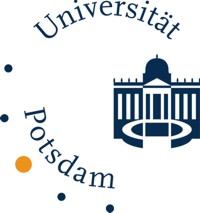 1 wiss. Hilfskraft (mit oder ohne BA-Abschluss)(mit 8-10 Std./Woche)zur Unterstützung der Abteilung Beratungspsychologie bei allgemeinen Aufgaben in der Lehre sowie in der Durchführung von Forschungsprojekten der Abteilung. Die Tätigkeit kann mit der Erstellung einer Bachelor-/Masterarbeit kombiniert werden. Sie erhalten Einblick in die vielfältigen Forschungsaktivitäten der Abteilung.
Aufgaben:Durchführung von Literaturrecherchen und Literaturverwaltung,Gestaltung von Power-Point Präsentationen,Gestaltung von Untersuchungsmaterial (Fragebögen etc.),Dateneingaben und -aufbereitung.Voraussetzungen:Neben Interesse, Engagement und Begeisterung wünschen wir uns folgende Qualifikationen:Erfahrungen im Umgang mit LiteraturrecherchenGute EnglischkenntnisseBereitschaft sich in neue Programme einzuarbeitenSehr gute Kenntnisse im Umgang mit Computerprogrammen (Word, PowerPoint)Team- und Organisationsfähigkeit sowie zeitliche Flexibilität.Aussagekräftige Bewerbungen mit Lebenslauf und PULS-Ausdruck mit Leistungsübersicht (bitte in einer Datei) richten Sie bitte bis zum 15.04.2024 per E-Mail an: Frau Sinske –Mail: sinske@uni-potsdam.de